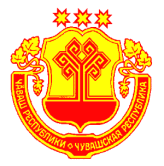 О признании утратившим силу  постановления администрацииСабанчинского сельского поселения   от  05.04.2021 г.      На основании  протеста Чебоксарской межрайонной  природоохранной прокуратуры   от 05.04.2021 г. №04-01-2021 / Прдп 101  администрация Сабанчинского сельского поселения  ПОСТАНОВЛЯЕТ:1. Признать утратившим силу постановление администрации Сабанчинского сельского поселения   от  16.03.2021 №12 «Об организации сбора и размещения отработанных ртутьсодержащих ламп на территории Сабанчинского сельского поселении».Глава  Сабанчинского сельского поселения                                                           А. В. Трофимов Чӑваш РеспубликиЕлчӗк районӗТӑрӑмял поселенийӗнадминистрацийӗЙЫШӐНУ2021 ҫ.   апрелен 16 -мӗшӗ 16/1№Тӑрӑм ялӗЧувашская РеспубликаЯльчикский районАдминистрацияСабанчинскогосельского поселенияПОСТАНОВЛЕНИЕ 16апреля  2021 г. № 16/1село Сабанчино